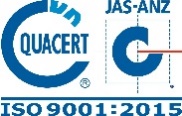 Ghi chú: Các đơn vị và cá nhân trong toàn Trường nghiêm túc tiếp tục triển khai nội dung các Thông báo:  số 256/TB-ĐHHHVN-ĐT ngày 07/3/2020 về việc tiếp tục triển khai học online từ 09/3/2020 để ứng phó với dịch bệnh Covid-19; số: 255/TB-ĐHHHVN ngày 07/3/2020 về việc tăng cường các biện pháp phòng chống dịch Covid-19.HIỆU TRƯỞNG(đã ký)PGS.TS. Phạm Xuân DươngNgày, thángThời gianĐịa điểm - Nội dungThứ Hai16/308h00Tại phòng khách: Họp giao ban Ban Giám hiệuChủ trì: Hiệu trưởngKính mời: PHT. Nguyễn Khắc Khiêm.Thứ Hai16/314h00Tại phòng Hiệu trưởng: Hiệu trưởng tiếp dân.Thứ Ba17/308h00Tại phòng họp 3.2: Hội nghị BCH Đảng bộ TrườngChủ trì: Bí thư Đảng ủy.Thành phần: Các đồng chí Ủy viên BCH Đảng bộ Trường.Thứ Tư18/308h30Tại phòng họp 2.1: Làm việc với Tổ công tác số 27 của Thành ủy về dự thảo Đề án nhân sự ĐH Đảng bộ Trường lần thứ XXVII, nhiệm kỳ 2020-2025Chủ trì: Bí thư Đảng ủy.Kính mời: Các thành viên Tổ công tác số 27 của Thành ủy; Các đ/c UV BTV Đảng ủy Trường.Thứ Năm19/308h00Tại phòng họp 2.1: Hiệu trưởng làm việc với Viện NCKH&CN Hàng hải về định hướng phát triểnChủ trì: Hiệu trưởng.Thành phần: PHT N.K. Khiêm; Ban lãnh đạo Viện NCKH&CN Hàng hải; Trưởng các Phòng: TCHC, KHCN, KHTC, QTTB. (Viện trưởng Viện NCKH &CN Hàng hải chuẩn bị báo cáo)Thứ Năm19/314h00Tại phòng Chủ tịch CĐ: Họp BTV Công đoàn Trường.Chủ trì: Chủ tịch CĐ Trường.Kính mời: các đ/c UV BTV Công đoàn Trường.Thứ Năm19/315h30Tại phòng họp 2.1: Họp BCH Công đoàn Trường. Chủ trì: Chủ tịch CĐ Trường.Kính mời: các đ/c UV BCH, UV Uỷ ban Kiểm tra Công đoàn.Thứ Sáu20/3Thứ Bảy21/3Chủ Nhật22/3